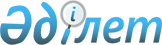 О внесений изменений в решение Атбасарского районного маслихата от 22 декабря 2023 года № 8С 10/12 "О бюджете Полтавского сельского округа на 2024-2026 годы"Решение Атбасарского районного маслихата Акмолинской области от 18 марта 2024 года № 8С 13/14
      Атбасарский районный маслихат РЕШИЛ:
      1. Внести в решение Атбасарского районного маслихата "О бюджете Полтавского сельского округа на 2024-2026 годы" от 22 декабря 2023 года № 8С 10/12 следующие изменения:
      пункт 1 изложить в новой редакции:
      "1. Утвердить бюджет Полтавского сельского округа на 2024-2026 годы согласно приложениям 1, 2 и 3 соответственно, в том числе на 2024 год в следующих объемах:
      1) доходы – 24 717,0 тысяч тенге, в том числе:
      налоговые поступления – 8 412,0 тысяч тенге;
      неналоговые поступления – 0 тенге;
      поступления от продажи основного капитала – 0 тенге;
      поступления трансфертов – 16 305,0 тысяч тенге;
      2) затраты – 25 104,9 тысяч тенге;
      3) чистое бюджетное кредитование – 0 тенге:
      бюджетные кредиты – 0 тенге;
      погашение бюджетных кредитов – 0 тенге;
      4) сальдо по операциям с финансовыми активами – 0 тенге:
      приобретение финансовых активов – 0 тенге;
      поступления от продажи финансовых активов государства – 0 тенге;
      5) дефицит (профицит) бюджета – -387,9 тысяч тенге;
      6) финансирование дефицита (использование профицита) бюджета – -387,9 тысяч тенге:
      поступление займов – 0 тенге;
      погашение займов – 0 тенге;
      используемые остатки бюджетных средств – 387,9 тысяч тенге;";
      приложения 1, 4 к выше указанному решению изложить в новой редакции согласно приложениям 1, 2 к настоящему решению;
      2. Настоящее решение вводится в действие с 1 января 2024 года. Бюджет Полтавского сельского округа на 2024 год Целевые трансферты из вышестоящих бюджетов на 2024 год
					© 2012. РГП на ПХВ «Институт законодательства и правовой информации Республики Казахстан» Министерства юстиции Республики Казахстан
				
      Председатель Атбасарского районного маслихата 

Н.Рахимов
Приложение 1 к решению
Атбасарского районного маслихата
от 18 марта 2024 года
№ 8С 13/14Приложение 1 к решению
Атбасарского районного маслихата
от 22 декабря 2023 года
№ 8С 10/12
Категория
Категория
Категория
Категория
Сумма, тысячи тенге
Класс
Класс
Класс
Сумма, тысячи тенге
Подкласс
Подкласс
Сумма, тысячи тенге
Наименование
Сумма, тысячи тенге
I. Доходы
24 717,0
1
Hалоговые поступления
8 412,0
01
Подоходный налог
888,0
2
Индивидуальный подоходный налог
888,0
04
Налоги на собственность
3 524,0
1
Налоги на имущество
269,0
3
Земельный налог
66,0
4
Налог на транспортные средства
3 159,0
5
Единый земельный налог
30,0
05
Внутренние налоги на товары, работы и услуги
4 000,0
3
Поступления за использование природных и других ресурсов
4 000,0
2
Неналоговые поступления
0
3
Поступления от продажи основного капитала
0
4
Поступления трансфертов
16 305,0
02
Трансферты из вышестоящих органов государственного управления
16 305,0
3
Трансферты из районного (города областного значения) бюджета
16 305,0
Функциональная группа
Функциональная группа
Функциональная группа
Функциональная группа
Сумма, тысячи тенге
Администратор бюджетных программ
Администратор бюджетных программ
Администратор бюджетных программ
Сумма, тысячи тенге
Программа
Программа
Сумма, тысячи тенге
Наименование
Сумма, тысячи тенге
II. Затраты
25 104,9
01
Государственные услуги общего характера
22 774,4
01
124
Аппарат акима города районного значения, села, поселка, сельского округа
22 774,4
01
124
001
Услуги по обеспечению деятельности акима города районного значения, села, поселка, сельского округа
22 424,4
01
124
022
Капитальные расходы государственного органа
350,0
06
Социальная помощь и социальное обеспечение
550,0
124
Аппарат акима города районного значения, села, поселка, сельского округа
550,0
124
003
Оказание социальной помощи нуждающимся гражданам на дому
550,0
07
Жилищно-коммунальное хозяйство
1 280,0
07
124
Аппарат акима города районного значения, села, поселка, сельского округа
1 280,0
07
124
008
Освещение улиц в населенных пунктах
780,0
07
124
 011
Благоустройство и озеленение населенных пунктов
500,0
12
Транспорт и коммуникации
500,0
12
124
Аппарат акима города районного значения, села, поселка, сельского округа
500,0
12
124
013
Обеспечение функционирования автомобильных дорог в городах районного значения, селах, поселках, сельских округах
500,0
15
 Трансферты
0,5
15
124
Аппарат акима города районного значения, села, поселка, сельского округа
0,5
15
124
048
Возврат неиспользованных (недоиспользованных) целевых трансфертов
0,5
III. Чистое бюджетное кредитование
0
Бюджетные кредиты
0
Погашение бюджетных кредитов
0
IV. Сальдо по операциям с финансовыми активами 
0
Приобретение финансовых активов 
0
Поступления от продажи финансовых активов государства
0
V. Дефицит (профицит) бюджета 
-387,9
VI. Финансирование дефицита (использование профицита) бюджета 
387,9
Поступление займов
0
Погашение займов
0
Используемые остатки бюджетных средств
387,9
8
Используемые остатки бюджетных средств
387,9
01
Остатки бюджетных средств
387,9
1
Свободные остатки бюджетных средств
387,9Приложение 2 к решению
Атбасарского районного маслихата
от 18 марта 2024 года
№ 8С 13/14Приложение 4 к решению
Атбасарского районного маслихата
от 22 декабря 2023 года
№ 8С 10/12
Наименование
Сумма, тысячи тенге
Всего
500,0
Целевые текущие трансферты из районного бюджета
500,0
Обеспечение функционирования автомобильных дорог
500,0